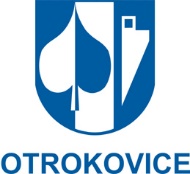 MĚSTO OTROKOVICEOBECNĚ ZÁVAZNÁ VYHLÁŠKA MĚSTA OTROKOVICE č.  5/2013,O OPATŘENÍCH PROTI SVĚTELNÉMU ZNEČIŠTĚNÍ VE MĚSTĚZastupitelstvo města Otrokovice rozhodlo dne 20. června 2013 usnesením č. ZMO/343/06/13 vydat na základě ustanovení čl. 104 odst. 3 ústavního zákona č. 1/1993 Sb., Ústava České republiky, a podle ustanovení § 10 písm. c) a § 84 odst. 2 písm. h) zákona č. 128/2000 Sb., o obcích (obecní zřízení), ve znění pozdějších předpisů tuto obecně závaznou vyhlášku města Otrokovice: Čl. 1Předmět úpravyTouto obecně závaznou vyhláškou se k ochraně životního prostředí zavádí regulace v oblasti opatření proti světelnému znečištění z území města Otrokovice (dále jen „území města“).Světelným znečištěním se pro účely této obecně závazné vyhlášky rozumí viditelné záření umělých zdrojů světla, které může obtěžovat osoby nebo zvířata, způsobovat jim zdravotní újmu nebo narušovat některé činnosti a vychází z umístění těchto zdrojů ve vnějším prostředí nebo ze zdrojů světla, jejichž záření je do vnějšího prostředí účelově směrováno. Čl. 2Opatření proti světelnému znečištěníZ území města, a to ze všech pozemků, staveb a zařízení v zastavěném území města1), je zakázáno promítání světelných reklam a efektů na oblohu.Zákaz podle odstavce 1 se nevztahuje na světelné efekty promítané na oblohu z místa koncertu pořádaného v souladu se souvisejícími právními předpisy na volném prostranství, pokud toto promítání není v rozporu se zvláštními právními předpisy2) a pokud nejsou těmito světelnými efekty nad míru přiměřenou poměrům obtěžovány nezúčastněné osoby. Volným prostranstvím se rozumí každé prostranství pod širým nebem, ať už jde o veřejné prostranství, nebo pozemky mimo veřejná prostranství. Čl. 3Závěrečná ustanoveníZrušuje se obecně závazná vyhláška města Otrokovice č. 3/2011, o opatřeních proti světelnému znečištění ve městě, která byla vydána dne 21.4.2011.Tato obecně závazná vyhláška nabývá účinnosti patnáctým dnem po dni jejího vyhlášení. Mgr. Jaroslav Budek v. r.starosta městaIng. Milan Plesar v. r.místostarosta města______________________________________________________________________________Poznámky:§ 2 odst. 1 písm. d) zákona č. 183/2006 Sb., o územním plánování a stavebním řádu (stavební zákon).Například § 9 odst. 1 zákona č. 266/1994 Sb., o drahách, ve znění pozdějších předpisů, § 37 zákona č. 49/1997 Sb., o civilním letectví a o změně a doplnění zákona č. 455/1991 Sb., o živnostenském podnikání (živnostenský zákon), ve znění pozdějších předpisů.Den vyvěšení na Úřední desku:	25.06.2013    Požadovaný den sejmutí z Úřední desky: 15.07.2013   Potvrzený den sejmutí z Úřední desky: 	 Pořadové číslo vyvěšení:	326/2013   Datum nabytí účinnosti:  	10.07.2013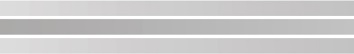 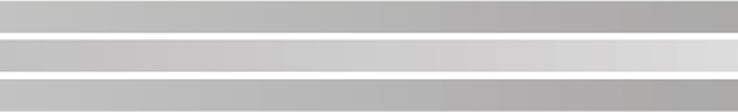 